KONKURS NA NAJPIĘKNIEJSZĄ KARTKĘ BOŻONARODZENIOWĄ Z ŻYCZENIAMI W JĘZYKU ANGIELSKIMLUB NIEMIECKIM (klasy VII, VIII)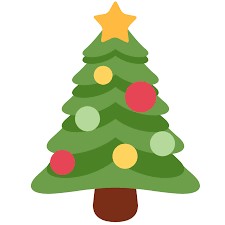 Regulamin konkursu: Konkurs przeznaczony jest dla uczniów klas I – VIII Zespołu Szkolno-Przedszkolnego w Rakowieul. Łagowska 2526-035 RakówCele konkursu: pogłębienie wiedzy dzieci na temat tradycji bożonarodzeniowej w krajach  anglojęzycznych, niemieckojęzycznych, wzbudzanie zainteresowania językiem obcym,doskonalenie umiejętności pisania życzeń w języku obcym,umożliwienie dzieciom rozwijania wyobraźni oraz zdolności manualnych i artystycznych. Czas trwania konkursu: 16 listopada 2021 r. – 02 grudnia 2021 r. Warunkiem uczestnictwa w konkursie jest złożenie przez ucznia pracy spełniającej kryteria określone w regulaminie konkursu w terminie do 02.12.2021 r. Tematyka konkursu: 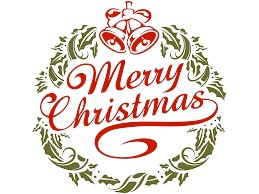 konkurs polega na wykonaniu kartki zainspirowanej świętami Bożego Narodzenia i umieszczeniu na niej życzeń w  języku angielskim. Klasy VII i VIII mogą umieścić życzenia w języku niemieckim,życzenia powinny być napisane przez ucznia odręcznie, nie wydrukowane,kartki bez treści w języku angielskim (lub niemieckim) nie będą brały udziału w konkursie,konkurs przeznaczony jest dla trzech kategorii wiekowych:  klasy I – IIIklasy IV – VIklasy VII – VIIIkażdy uczestnik może przygotować tylko jedną kartkę, technika wykonywania prac jest dowolna, uczniowie mogą przygotować kartki w formacie A5, A4, A3, a nawet XXL,ocenie będzie podlegała poprawność językowa, oryginalność i estetyka wykonania kartki, użycie różnorodnych materiałów,oceny prac dokonuje powołana w tym celu komisja – nauczyciele języka angielskiego, nauczyciel język niemieckiego oraz opiekun SU,komisja nagrodzi 3 najpiękniejsze i najciekawsze kartki z każdej kategorii wiekowej,decyzje komisji konkursowej są ostateczne i nieodwołalne,kartki podpisane na odwrocie należy umieścić do czwartku 02.12.2021 r. w skrzyni do tego przeznaczonej zamieszczonej na korytarzu szkolnym lub przekazać do nauczycieli: p. K. Piróg, p. M. Karwata, p. K. Okarskiej lub p. D. Opatowicz,prace zgłoszone do konkursu przechodzą na własność organizatora i nie będą zwracane autorom.Najlepsze prace zostaną nagrodzone oraz umieszczone na wystawie szkolnej.Ogłoszenie wyników: 06 grudnia 2021 r.                